МІНІСТЕРСТВО НАУКИ І ОСВІТИ УКРАЇНИЛьвівський національний університет імені Івана Франка                                                                      ЗАТВЕРДЖЕНО ВЧЕНОЮ РАДОЮЛьвівського національного університету імені Івана Франка                                                                             Голова Вченої ради_____________________ В. П. Мельникпротокол № __ від «___» ________ 2020 р.Освітня програма в оновленій редакціївводиться в дію з 01.09.2020 р.ОСВІТНЬО-ПРОФЕСІЙНА ПРОГРАМА«Міжнародний бізнес»Першого (бакалаврського) рівня вищої освітиГалузь знань  29 Міжнародні відносиниСпеціальність 292 міжнародні економічні відносиниБакалавр з міжнародних економічних відносин.Фахівець з міжнародного бізнесуЛьвів - 2020Розроблено та оновлено робочою групою у складі:Гарант: Шамборовський Григорій Олегович, доцент кафедри міжнародних економічних відносин, кандидат економічних наук, доцент. Члени: 	Грабинський Ігор Михайлович, професор кафедри міжнародних економічних відносин, доктор економічних наук, професор;  	Приходько Ірина Валеріївна, доцент кафедри міжнародних економічних відносин, кандидат економічних наук, доцент;  Максимук Андрій Олександрович, доцент кафедри міжнародного економічного аналізу і фінансів, кандидат економічних наук, доцент;Слободянник Олег Романович, VisEngine LTD, Керуючий партнер;Круглова Катерина Іванівна, студентка 4 курсу ОПП «Міжнародний бізнес».Рецензії-відгуки зовнішніх стейкхолдерів:1. Дацко Олег Богданович, к.е.н., директор ТЗОВ "ГАЛІМПЕКС- СКЛОДЗЕРКАЛЬНИЙ ЗАВОД"2. Жук Роман Євстахович, директор ТЗОВ "ПРОМТЕХ-ХОЛДИНГ"3. Резнікова Наталія Володимирівна, д.е.н. проф. Київський національний університет імені Тараса ШевченкаГарант освітньої програми  	Г.О. ШамборовськийУхваленона засіданні Вченої ради факультету міжнародних відносин від 5 лютого 2020 р.  Протокол № 10Голова Вченої ради факультетуміжнародних відносин	 	М.З. МальськийПрофіль освітньої програми зі спеціалізації «Міжнародний бізнес» спеціальності 292 – міжнародні економічні відносиниПерелік компонент освітньо-професійної/наукової програми та їх логічна послідовністьПерелік компонент ОП2.2. Структурно-логічна схема ОП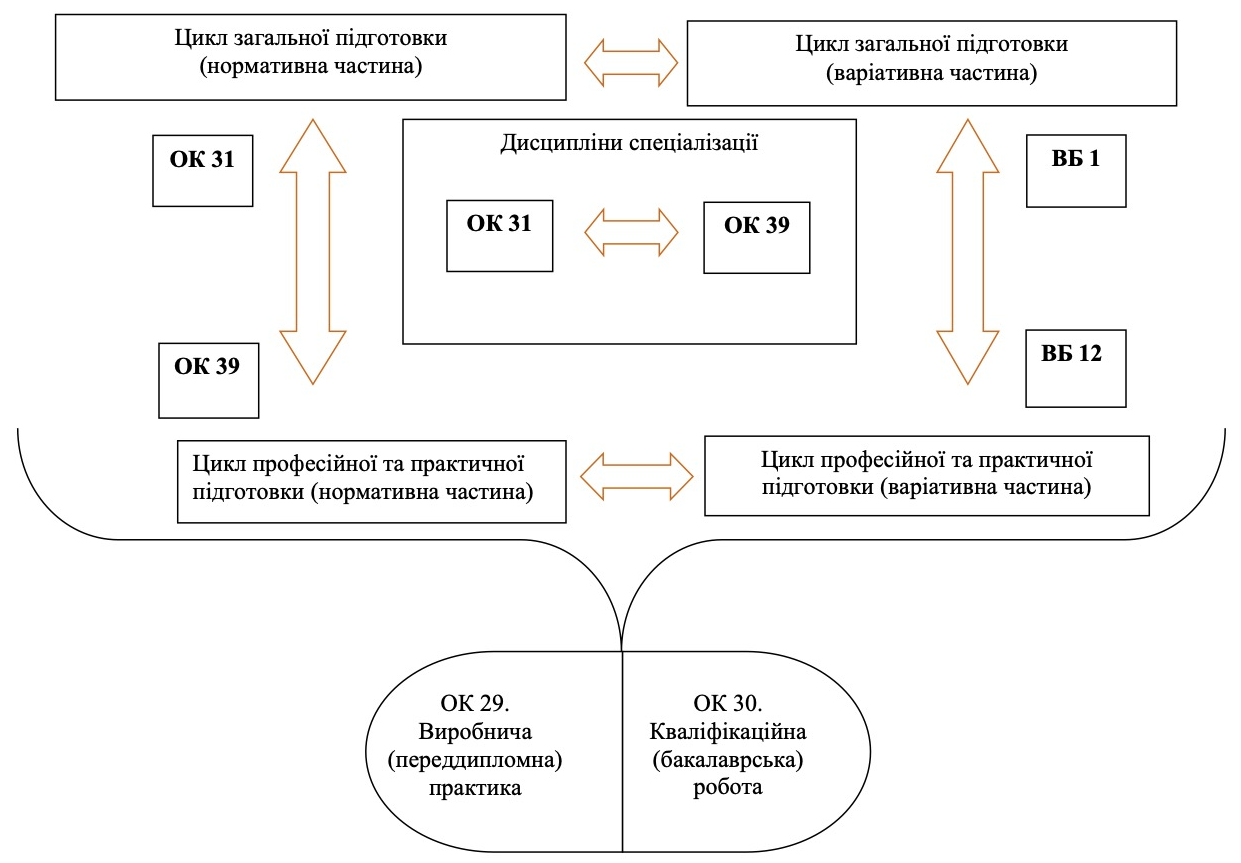 Форма атестації здобувачів вищої освітиАтестація здобувачів кваліфікації бакалавра з міжнародних економічних відносин здійснюється у формі:- публічного захисту (демонстрації) кваліфікаційної (бакалаврської) роботи.Кваліфікаційна робота передбачає самостійне розв’язання складної задачі або комплексної проблеми у сфері міжнародних економічних відносин, що супроводжується проведенням досліджень та/або застосуванням інноваційних підходів та характеризується невизначеністю умов і вимог.Випускні кваліфікаційні роботи здобувачів вищої освіти проходять перевірку на наявність академічного плагіату, фальсифікації, фабрикації, списування та оригінальність тексту. Кваліфікаційна робота має бути оприлюднена на офіційному сайті Львівського  національного університету імені Івана Франка або факультету міжнародних відносин, або у репозитарії Університету. За результатами атестації випускникам присвоюється кваліфікація: Бакалавр з міжнародних економічних відносин. Фахівець з міжнародного бізнесу. 4. Матриця відповідності програмних компетентностей компонентам освітньої програми5. Матриця забезпечення програмних результатів навчання (ПРН) відповідним компонентам освітньої програми1 - Загальна інформація1 - Загальна інформація1 - Загальна інформація1 - Загальна інформаціяПовна назва вищого навчального закладу та структурного підрозділуПовна назва вищого навчального закладу та структурного підрозділуЛьвівський національний університет імені Івана Франка   факультет міжнародних відносинЛьвівський національний університет імені Івана Франка   факультет міжнародних відносинСтупінь вищої освіти та назва кваліфікації мовою оригіналуСтупінь вищої освіти та назва кваліфікації мовою оригіналуБакалавр з міжнародних економічних відносин. Фахівець з міжнародного бізнесуБакалавр з міжнародних економічних відносин. Фахівець з міжнародного бізнесуОфіційна назва освітньої програмиОфіційна назва освітньої програмиОсвітньо-професійна програма «Міжнародний бізнес» Освітньо-професійна програма «Міжнародний бізнес» Тип диплому та обсяг освітньої програмиТип диплому та обсяг освітньої програмиДиплом бакалавра, одиничний, 240 кредитів ЄКТС, термін навчання 3 роки 10 місяцівДиплом бакалавра, одиничний, 240 кредитів ЄКТС, термін навчання 3 роки 10 місяцівНаявність акредитаціїНаявність акредитаціїСертифікат про акредитацію спеціальностіНД 1492657, дійсний до 01.07.2024, виданий Акредитаційною комісією УкраїниСертифікат про акредитацію спеціальностіНД 1492657, дійсний до 01.07.2024, виданий Акредитаційною комісією УкраїниЦикл/рівеньЦикл/рівеньНРК України -  6 рівень,FQ-EHEA – перший цикл, EQF-LLL – 6 рівеньНРК України -  6 рівень,FQ-EHEA – перший цикл, EQF-LLL – 6 рівеньПередумовиПередумовиПовна загальна середня освіта.Повна загальна середня освіта.Мова(и) викладанняМова(и) викладанняукраїнська, англійськаукраїнська, англійськаТермін дії освітньої програмиТермін дії освітньої програмиДо наступного планового оновлення, не перевищуючи періоду акредитаціїДо наступного планового оновлення, не перевищуючи періоду акредитаціїІнтернет-адреса постійного розміщення опису освітньої програмиІнтернет-адреса постійного розміщення опису освітньої програми http://intrel.lnu.edu.ua/  http://intrel.lnu.edu.ua/ 2 – Мета освітньої програмиЗабезпечити підготовку висококваліфікованих фахівців у сфері міжнародного бізнесу зі спеціальності 292 – «міжнародні економічні відносини», здатних вирішувати складні спеціалізовані задачі та практичні проблеми міжнародного бізнесу в різних галузях та сферах світової та національної економіки.2 – Мета освітньої програмиЗабезпечити підготовку висококваліфікованих фахівців у сфері міжнародного бізнесу зі спеціальності 292 – «міжнародні економічні відносини», здатних вирішувати складні спеціалізовані задачі та практичні проблеми міжнародного бізнесу в різних галузях та сферах світової та національної економіки.2 – Мета освітньої програмиЗабезпечити підготовку висококваліфікованих фахівців у сфері міжнародного бізнесу зі спеціальності 292 – «міжнародні економічні відносини», здатних вирішувати складні спеціалізовані задачі та практичні проблеми міжнародного бізнесу в різних галузях та сферах світової та національної економіки.2 – Мета освітньої програмиЗабезпечити підготовку висококваліфікованих фахівців у сфері міжнародного бізнесу зі спеціальності 292 – «міжнародні економічні відносини», здатних вирішувати складні спеціалізовані задачі та практичні проблеми міжнародного бізнесу в різних галузях та сферах світової та національної економіки.3 – Характеристика освітньої програми3 – Характеристика освітньої програми3 – Характеристика освітньої програми3 – Характеристика освітньої програмиПредметна область (галузь  знань, спеціальність, спеціалізація)Предметна область (галузь  знань, спеціальність, спеціалізація)Напрям вищої освіти за професійним спрямуванням – 29 міжнародні відносини.Спеціальність – 292 міжнародні економічні відносини.Спеціалізація – Міжнародний бізнесТеоретичний зміст предметної області включає поняття та принципи теоретичної економіки, міжнародного бізнесу, інформаційних технологій, міжнародного менеджменту, управління, маркетингу, комп’ютерного таматематичного моделювання, інтелектуальної оборки даних, системного та фінансового аналізу, як таких, що забезпечують набуття відповідних компетенцій випускником.Цілі навчання – формування та розвиток загальних і професійних компетентностей з міжнародного бізнесу (МБ) що сприяють соціальній стійкості й мобільності випускника на ринку праці; отримання вищої професійної освіти, що дозволить випускникові успішно здійснювати розробку, впровадження й дослідження МБ у різних галузях людської діяльності, національної економіки та виробництва.Об’єкти навчання наукові, теоретичні і методологічні основи та інструментальні засоби створення і використання МБ у різних галузях людської діяльності, національної економіки та виробництва; критерії оцінювання і методи забезпечення якості, надійності ефективності МБ, а також принципи оптимізації, моделі і методи прийняття рішень за умов невизначеності при створенні економічних систем різноманітногопризначення; закономірності розбудови міжнародних економічних зв’язків та розроблення теоретичних і прикладних засад побудови і впровадження зовнішньої економічної політики.Особливість навчання -  здобування теоретико-методологічних знань та практичних навиків у сфері планування, організації та управління підприємством зорієнтованого на зовнішньоекономічну діяльність, міжнародну торгівлю, інвестиції тощо. Завдяки засвоєнню навчального матеріалу ОПП «Міжнародний бізнес» у студентів мають бути сформовані лідерські якості та високий рівень дипломатичних та комунікаційних здібностей, як рідною, так і іноземними мовами. Методи, засоби та технології – методики та технології: експериментальні методи, методи моделювання, спеціальніметоди розв’язання завдань в тому числі інтелектуальних для створення, використання та супроводу МБ у різних галузях, засоби та програмне забезпечення для проектування, формування та аналізу МБ.Напрям вищої освіти за професійним спрямуванням – 29 міжнародні відносини.Спеціальність – 292 міжнародні економічні відносини.Спеціалізація – Міжнародний бізнесТеоретичний зміст предметної області включає поняття та принципи теоретичної економіки, міжнародного бізнесу, інформаційних технологій, міжнародного менеджменту, управління, маркетингу, комп’ютерного таматематичного моделювання, інтелектуальної оборки даних, системного та фінансового аналізу, як таких, що забезпечують набуття відповідних компетенцій випускником.Цілі навчання – формування та розвиток загальних і професійних компетентностей з міжнародного бізнесу (МБ) що сприяють соціальній стійкості й мобільності випускника на ринку праці; отримання вищої професійної освіти, що дозволить випускникові успішно здійснювати розробку, впровадження й дослідження МБ у різних галузях людської діяльності, національної економіки та виробництва.Об’єкти навчання наукові, теоретичні і методологічні основи та інструментальні засоби створення і використання МБ у різних галузях людської діяльності, національної економіки та виробництва; критерії оцінювання і методи забезпечення якості, надійності ефективності МБ, а також принципи оптимізації, моделі і методи прийняття рішень за умов невизначеності при створенні економічних систем різноманітногопризначення; закономірності розбудови міжнародних економічних зв’язків та розроблення теоретичних і прикладних засад побудови і впровадження зовнішньої економічної політики.Особливість навчання -  здобування теоретико-методологічних знань та практичних навиків у сфері планування, організації та управління підприємством зорієнтованого на зовнішньоекономічну діяльність, міжнародну торгівлю, інвестиції тощо. Завдяки засвоєнню навчального матеріалу ОПП «Міжнародний бізнес» у студентів мають бути сформовані лідерські якості та високий рівень дипломатичних та комунікаційних здібностей, як рідною, так і іноземними мовами. Методи, засоби та технології – методики та технології: експериментальні методи, методи моделювання, спеціальніметоди розв’язання завдань в тому числі інтелектуальних для створення, використання та супроводу МБ у різних галузях, засоби та програмне забезпечення для проектування, формування та аналізу МБ.Орієнтація освітньої    програмиОрієнтація освітньої    програмиОсвітньо-професійна програма першого (бакалаврського) рівня спеціальності 292 «Міжнародні економічні відносини» спеціалізації «Міжнародний бізнес». Програма має прикладну орієнтацію на здобуття студентами знань, умінь, навичок та інших компетентностей для успішного здійснення професійної діяльності у сфері міжнародного бізнесу.Освітньо-професійна програма першого (бакалаврського) рівня спеціальності 292 «Міжнародні економічні відносини» спеціалізації «Міжнародний бізнес». Програма має прикладну орієнтацію на здобуття студентами знань, умінь, навичок та інших компетентностей для успішного здійснення професійної діяльності у сфері міжнародного бізнесу.Основний фокус освітньої програми та спеціалізаціїОсновний фокус освітньої програми та спеціалізаціїЗагальна освіта  в галузі 29 міжнародні відносини/ спеціальності 292 Міжнародні економічні відносини.Акцент на здатності організовувати й підтримувати комплекс заходів щодо планування, формування та реалізації зовнішньоекономічної політики підприємства і держави в умовах швидкоплинних глобалізаційних процесів та нестабільного зовнішнього середовища, з врахуванням існуючих загроз, можливостей, сильних та слабких сторін.Ключові слова: міжнародний бізнес, міжнародний маркетинг, міжнародні  відносини, міжнародні фінанси, управління зовнішньоекономічною діяльністю, міжнародні ринки ресурсів, митне регулювання ЗЕД, світова  політика.Загальна освіта  в галузі 29 міжнародні відносини/ спеціальності 292 Міжнародні економічні відносини.Акцент на здатності організовувати й підтримувати комплекс заходів щодо планування, формування та реалізації зовнішньоекономічної політики підприємства і держави в умовах швидкоплинних глобалізаційних процесів та нестабільного зовнішнього середовища, з врахуванням існуючих загроз, можливостей, сильних та слабких сторін.Ключові слова: міжнародний бізнес, міжнародний маркетинг, міжнародні  відносини, міжнародні фінанси, управління зовнішньоекономічною діяльністю, міжнародні ринки ресурсів, митне регулювання ЗЕД, світова  політика.Особливості та відмінностіСпрямована на формування знань, умінь, автономності та відповідальності здобувачів вищої освіти, що забезпечується: 1) практикоорієнтованим навчанням на основі викладання дисциплін у формі тренінгів, кейсів, а також проходження практики та стажування в Україні та за кордоном; 2) полілінгвальним – на основі глибокого вивчення іноземних мов у сфері комунікації, перекладацької практики та професійної діяльності.4 – Придатність випускників освітньої програми до працевлаштування та подальшого навчання4 – Придатність випускників освітньої програми до працевлаштування та подальшого навчанняПридатність до працевлаштуванняФахівець підготовлений до роботи в галузі міжнародних відносин і здатний виконувати зазначені професійні роботи за ДК 003:2010:341 Фахівець в галузі фінансів та торгівлі3411 Дилер (біржові торговці за свій рахунок) та брокери (посередники) із заставних та фінансових операцій; Брокер; Маклер біржовий; Фахівець з біржових операцій; Фахівець-організатор торгівлі на ринку цінних паперів;3412 Страховий агент3413 Агент з торгівлі майном3415 Технічний та торговельний представник3416 Закупник3417 Оцінювач та аукціоніст3419 Інший фахівець в галузі фінансів і торгівлі3421 Брокер (посередники) з купівлі-продажу товарів3422 Агент з клірингу (обмінних товарних операцій) та експедиції3423 Агент із зайнятості й трудових контрактів3429 Агенти з комерційних послуг та торговельні брокери3431 Секретарі адміністративних органів3434 Асистент економіста-статистика3435.2 Організатор діловодства (види економічної діяльності)3436 Помічник керівника3441 Інспектор митної службиПодальше навчанняНавчання на другому (магістерському) рівні вищої освіти, а також підвищувати кваліфікацію й отримувати додаткову освіту за сертифікованими програмами та програмами післядипломного навчанняВикладання та навчанняСтудентоцентроване навчання, проблемно-орієнтоване викладання, електронне навчання в системі Moodle, самонавчання, навчання з використанням тренінгових технік, навчальної та виробничої практики на підприємствах, державних та громадських організаціях.ОцінюванняОцінювання навчальних досягнень студентів здійснюється за системою ECTS та національною шкалою оцінювання.Поточний контроль - усне та письмове опитування, оцінка роботи в малих групах, тестування, захист індивідуальних завдань.Підсумковий контроль – екзамени та заліки з урахуванням накопичених балів поточного контролю.Державна атестація – у формі публічного захисту (демонстрації) кваліфікаційної роботи.Інтегральна компетентністьЗдатність розв`язувати складні спеціалізовані задачі та практичні проблеми у сфері міжнародних відносин у цілому, та міжнародних економічних, зокрема, а також у процесі навчання, що передбачає застосування новітніх теорій та методів при здійсненні комплексних досліджень світогосподарських зв`язків, характеризується комплексністю та невизначеністю умов.Загальні компетентностіЗК 1. Здатність реалізувати свої права і обов’язки як члена суспільства, усвідомлювати цінності громадянського (вільного демократичного) суспільства та необхідність його сталого розвитку, верховенства права, прав і свобод людини і громадянина в Україні;ЗК 2. Здатність зберігати та примножувати моральні, культурні, наукові цінності і досягнення суспільства на основі розуміння історії та закономірностей розвитку предметної області, її місця у загальній системі знань про природу і суспільство та у розвитку суспільства, техніки і технологій, використовувати різні види та форми рухової активності для активного відпочинку та ведення здорового способу життя.ЗК 3. Здатність навчатися та бути сучасно навченим.ЗК 4. Здатність планувати та управляти часом.ЗК 5. Здатність спілкуватися державною мовою як усно, так і письмово.ЗК 6. Здатність спілкуватися іноземними мовами.ЗК 7. Навички використання інформаційних та комунікаційних технологій.ЗК 8. Здатність до абстрактного мислення, аналізу та синтезу.ЗК 9. Уміння бути критичним та самокритичним.ЗК 10. Здатність спілкуватися з представниками інших професійних груп різного рівня (з експертами з інших галузей знань/видів економічної діяльності).ЗК 11. Здатність працювати в команді.ЗК 12. Знання та розуміння предметної області та розуміння професійної діяльності. Додаткові ЗКЗК 13. Здатність проявляти підприємницький хист та вести ділову активність.ЗК 14. Вміння обчислювати різні види прибутку і рентабельності підприємницької діяльності.  Спеціальні (фахові) компетентності (ФК)ФК 1. Здатність виокремлювати характерні ознаки та тенденції розвитку світового господарства, особливості реалізації економічної політики та світових інтеграційних/дезінтеграційних процесів, у тому числі євроатлантичної інтеграції.ФК 2. Здатність використовувати базові категорії та новітні теорії, концепції, технології і методи у сфері міжнародних економічних відносин з урахуванням їх основних форм, застосовувати теоретичні знання щодо функціонування та розвитку міжнародних економічних відносин.ФК 3. Здатність виявляти особливості функціонування середовища міжнародних економічних відносин та моделей економічного розвитку.ФК 4. Здатність обґрунтовувати особливості реалізації форм міжнародних економічних відносин на мега-, макро-, мезо- і мікрорівнях.ФК 5. Здатність здійснювати комплексний аналіз та моніторинг кон’юнктури світових ринків, оцінювати зміни міжнародного середовища та вміти адаптуватися до них.ФК 6. Здатність аналізувати міжнародні ринки товарів і послуг, інструменти та принципи регулювання міжнародної торгівлі.ФК 7. Здатність аналізувати теорії та механізми реалізації міжнародних валютно-фінансових і кредитних відносин.ФК 8. Здатність визначати функціональні особливості, характер, рівень та ступінь взаємозв’язків між суб’єктами міжнародних економічних відносин різного рівня та налагоджувати комунікації між ними.ФК 9. Здатність до діагностики стану досліджень міжнародних економічних відносин та світового господарства у міждисциплінарному поєднанні із політичними, юридичними, природничими науками.ФК 10. Здатність обґрунтовувати доцільність застосування правових, економічних та дипломатичних методів (засобів) вирішення конфліктних ситуацій на міжнародному рівні.ФК 11. Здатність проводити дослідження економічних явищ та процесів у міжнародній сфері з урахуванням причинно- наслідкових та просторово-часових зв’язківФК 12. Здатність використовувати нормативно-розпорядчі документи та довідкові матеріали при здійсненні професійної діяльності у сфері міжнародних економічних відносин.ФК 13. Здатність проводити оцінку та аналіз безпекової компоненти у міжнародних економічних відносинах.ФК 14. Здатність спілкуватися на професійному та соціальному рівнях з використанням фахової термінології, включаючи усну і письмову комунікацію державною та іноземними мовами.ФК 15. Здатність застосувати методи, правила і принципи функціонування міжнародних економічних відносин для розвитку зовнішньоекономічної діяльності України.ФК 16. Здатність постійно підвищувати теоретичний рівень знань, генерувати й ефективно використовувати їх в практичній діяльності.Додаткові ФКФК 17. Здатність оцінювати та здійснювати моніторинг міжнародної торгівлі, визначати зміни й тенденції попиту та пропозиції продуктів на товарних, сировинних та фінансових ринках.ФК 18. Здатність застосовувати засади комерційної дипломатії, уміння забезпечувати дипломатичне і торгівельне співробітництво України з країнами світу, укладати комерційні  угоди та контракти (українською та іноземними мовами).7 – Програмні результати навчання7 – Програмні результати навчанняПрограмні результати навчанняПРН 1. Відповідально ставитися до професійного самовдосконалення, усвідомлюючи необхідність навчання впродовж усього життя, проявляти толерантність та готовність до інноваційних змін.ПРН 2. Вільно спілкуватися з професійних питань державною та іноземними мовами усно і письмово, фахово використовувати економічну термінологію.ПРН 3. Використовувати сучасні інформаційні та комунікаційні технології, програмні пакети загального і спеціального призначення.ПРН 4. Систематизовувати й упорядковувати отриману інформацію щодо процесів і явищ у світовому господарстві; оцінювати та пояснювати вплив ендогенних і екзогенних факторів на них; формулювати висновки і розробляти рекомендації з урахуванням особливостей національного і міжнародного середовища.ПРН 5. Володіти навичками самоаналізу (самоконтролю), бути зрозумілим для представників інших бізнес-культур та професійних груп різного рівня (з фахівцями з інших галузей знань/видів діяльності) на засадах цінування різноманітності, мультикультурності, толерантності та поваги до них.ПРН 6. Планувати, організовувати, мотивувати, оцінювати та підвищувати результативність колективної праці, здійснювати дослідження в групі під керівництвом лідера, з урахуванням вимог та особливостей сьогодення в умовах обмеженості часу.ПРН 7. Застосовувати набуті теоретичні знання для розв’язання практичних завдань та змістовно інтерпретувати отримані результати.ПРН 8. Розуміти, виділяти й описувати нові явища, процеси й тенденції глобального розвитку, механізми й інструменти реалізації економічної політики та світових інтеграційних / дезінтеграційних процесів, у тому числі та євроатлантичної інтеграціїПРН 9. Розуміти і вміти застосовувати, відповідно до інших вимог освітньої програми, сучасні теорії та методи розв’язання спеціалізованих складних задач і практичних проблем у сфері міжнародної торгівлі товарами та послугами, міжнародного руху капіталу, міжнародних валютно-фінансових та кредитних відносин, мобільності людських ресурсів, міжнародного трансферу технологій.ПРН 10. Ідентифіковувати та виокремлювати особливості функціонування суб’єктів міжнародних відносин та моделей їх економічного розвитку.ПРН 11. Обґрунтовувати власну думку щодо конкретних умов реалізації форм міжнародних економічних відносин на мега-, макро-, мезо- і мікрорівнях.ПРН 12. Здійснювати комплексний аналіз складних економічних систем, зіставляти та порівнювати їх складові, оцінювати й аргументувати оцінки результативності їх функціонування.ПРН 13. Підбирати і вміло застосовувати аналітичний інструментарій дослідження стану та перспектив розвитку окремих сегментів міжнародних ринків товарів і послуг з використанням сучасних знань про методи, форми й інструменти регулювання міжнародної торгівлі.ПРН 14. Розуміти і застосовувати теорії, принципи, засоби й інструменти реалізації міжнародних валютно-фінансових та кредитних відносин.ПРН 15. Визначати функціональні особливості, характер, рівень та ступінь взаємозв’язків між суб’єктами міжнародних економічних відносин різного рівня та налагоджувати комунікації між ними.ПРН 16. Демонструвати знання про стан досліджень міжнародних економічних відносин та світового господарства у міждисциплінарному поєднанні із політичними, юридичними, природничими науками.ПРН 17. Визначати причини, типи та характер міжнародних конфліктів і суперечок, обґрунтовувати і застосовувати економічні, юридичні та дипломатичні методи і засоби їх вирішення на міжнародному рівні, відстоюючи національні інтереси України.ПРН 18. Досліджувати економічні явища та процеси у міжнародній сфері на основі розуміння категорій, законів; виділяючи й узагальнюючи тенденції, закономірності функціонування та розвитку світового господарства з урахуванням причинно-наслідкових та просторово-часових зв’язків.ПРН 19. Розуміти та застосовувати чинне законодавство, міжнародні нормативні документи і угоди, довідкові матеріали, чинні стандарти і технічні умови тощо у сфері міжнародних економічних відносин.ПРН 20. Відстоювати національні інтереси України з урахуванням безпекової компоненти міжнародних економічних відносин.ПРН 21. Розуміти і мати навички з ведення ділового протоколу та ділового етикету у сфері міжнародних економічних відносин, враховуючи особливості міжкультурного спілкування на професійному та соціальному рівнях, як державною так і іноземними мовами.ПРН 22. Застосовувати відповідні методи, правила і принципи функціонування міжнародних економіних відносин для розвитку зовнішньоекономічної діяльності України.ПРН 23. Усвідомлювати необхідність навчання впродовж життя з метою підтримки професійної компетентності на високому рівні.ПРН 24. Обґрунтовувати вибір і застосовувати інформаційно-аналітичний інструментарій, економіко-статистичні методи обчислення, складні техніки аналізу та методи моніторингу кон’юнктури світових ринків.ПРН 25. Презентувати результати дослідження на базі яких, розробляються рекомендації та заходи з адаптації до змін міжнародного середовища.Додаткові ПРНПРН 26. Застосовувати принципи та навики міжнародної підприємницької діяльності у економічному житті суспільства й держави, розвиваючи ділову активність і кооперацію для забезпечення спільних потреб і інтересів.ПРН 27. Розуміти, оцінювати та пояснювати причини, наслідки та закономірності попиту, пропозиції, встановлення цін та ринкових відносин, як у межах країни, так і у глобальному вимірі.ПРН. 28. Обґрунтовувати головні підходи та заходи збереження здорового способу життя, здоров`я та життя працівників.8 – Ресурсне забезпечення реалізації програми8 – Ресурсне забезпечення реалізації програмиКадрове забезпеченняОсвітній процес на освітній програмі «Міжнародний бізнес» забезпечується двома кафедрами – кафедрою міжнародних економічних відносин та кафедрою міжнародного економічного аналізу і фінансів і таким якісним складом НПП: 3 докторів наук, професорів; 19 кандидатів наук, доцентів; 2 асистентів. Всі науково-педагогічні працівники і постійно підвищують свою викладацьку майстерність.Специфічні характеристики матеріально-технічного забезпечення Навчальний процес забезпечено розробленими для кожної дисципліни силабусами, робочими навчальними програмами, методичними рекомендаціями для проведення практик, навчальними посібниками, довідковою та іншою літературою авторства викладачів ЛНУ імені Івана Франка, або інших провідних фахівців України у галузі Міжнародні відносини. Використовуються спеціалізовані фонди Наукової бібліотеки ЛНУ імені Івана Франка. Вільний доступ до мережі Internet.У навчальному процесі використовуються сучасні інформаційні та комунікаційні технології, зокрема, технології дистанційного навчання.9 – Академічна мобільність9 – Академічна мобільністьНаціональна кредитна мобільністьЗабезпечується згідно нормативних документів Університету.Міжнародна кредитна мобільністьМіжнародна кредитна мобільність угод реалізується у межах двосторонніх угод, укладених між Львівським національним університетом імені Івана Франка та ЗВО країн – партнерів та в рамках програми Еразмус+ https://international.lnu.edu.ua/european-programmes-and-projects/erasmus/key-action-1/ Навчання іноземних здобувачів вищої освітиНавчання іноземних здобувачів вищої освіти проводиться за умови вивчення української мови та на основі Правил прийому до ЛНУ ім. Івана ФранкаКод н/дКомпоненти освітньої програми(навчальні дисципліни, курсові проекти (роботи), практики, кваліфікаційна робота)Кількість кредитівФорма підсумкового контролю12341. НОРМАТИВНІ НАВЧАЛЬНІ ДИСЦИПЛІНИ1. НОРМАТИВНІ НАВЧАЛЬНІ ДИСЦИПЛІНИ1. НОРМАТИВНІ НАВЧАЛЬНІ ДИСЦИПЛІНИ1. НОРМАТИВНІ НАВЧАЛЬНІ ДИСЦИПЛІНИ1.1. Цикл загальної підготовки1.1. Цикл загальної підготовки1.1. Цикл загальної підготовки1.1. Цикл загальної підготовкиОК 1Українська мова (за професійним спрямуванням)3залікОК 2Дипломатична історія України3іспитОК 3Історія української та зарубіжної культури3залікОК 4Філософія3іспитОК 5Фізичне виховання3залік1.2. Цикл професійної та практичної підготовки1.2. Цикл професійної та практичної підготовки1.2. Цикл професійної та практичної підготовки1.2. Цикл професійної та практичної підготовкиОК 6Теорія і практика міжнародної політики3іспитОК 7Історія економічних вчень3іспитОК 8Країнознавство6залікОК 9Міжнародне публічне право5іспитОК 10Теорія міжнародних відносин4іспитОК 11Зовнішня політика України4залік/іспитОК 12Основи наукових досліджень3залікОК 13Теорія ймовірності і математична статистика3залікОК 14Міжнародні економічні відносини5іспитОК 15Вступ до права ЄС4іспитОК 16Основи економічних теорій3іспитОК 17Макроекономіка6іспитОК 18Мікроекономіка3іспитОК 19Економіка та зовнішньоекономічні зв'язки України3залікОК 20Торгівельна політика3іспитОК 21Перша іноземна мова20залік/іспитОК 22Іноземна мова спеціальності10,5іспитОК 23Теорія і практика перекладу10іспитОК 24Міжнародна статистика3залікОК 25Безпека життєдіяльності та охорона праці 3залікОК 26Міжнародний економічний аналіз6залік/іспитОК 27Математика для економістів6іспитОК 28Світова економіка3залікОК 29Виробнича (перекладацька) практика4,5диференційований залікОК 30Кваліфікаційна (бакалаврська) робота6Обов’язкові компоненти ОПОбов’язкові компоненти ОПОбов’язкові компоненти ОПОбов’язкові компоненти ОП1.2. Дисципліни спеціалізації1.2. Дисципліни спеціалізації1.2. Дисципліни спеціалізації1.2. Дисципліни спеціалізаціїОК 31Методи прийняття управлінських рішень3іспитОК 32Ціноутворення на світових товарних ринках5іспитОК 33Економіка підприємства3іспитОК 34Вступ до спеціалізації "Міжнародний бізнес"6залікОК 35Облік та аналіз ЗЕД3залікОК 36Економетрика3іспитОК 37Міжнародний маркетинг3іспитОК 38Міжнародний менеджмент3іспитОК 39Навчальна практика4,5диференційований залікВСЬОГО НОРМАТИВНИХ НАВЧАЛЬНИХ ДИСЦИПЛІНВСЬОГО НОРМАТИВНИХ НАВЧАЛЬНИХ ДИСЦИПЛІН178,52. ВИБІРКОВІ НАВЧАЛЬНІ ДИСЦИПЛІНИ2. ВИБІРКОВІ НАВЧАЛЬНІ ДИСЦИПЛІНИ2. ВИБІРКОВІ НАВЧАЛЬНІ ДИСЦИПЛІНИ2. ВИБІРКОВІ НАВЧАЛЬНІ ДИСЦИПЛІНИВБ 1Друга іноземна мова18залікВБ 2Дисципліна загальноуніверситетського вибору3залікВБ 3Дисципліна загальноуніверситетського вибору3залікВБ 4Дисципліна загальноуніверситетського вибору3залікВБ 5Дисципліна загальноуніверситетського вибору 3залікВБ 6Комерційна дипломатія4,5залікВБ 6Інвестиції4,5залікВБ 7Міжнародний бізнес7залікВБ 7Міжнародний фінансовий менеджмент7залікВБ 8Реклама в зовнішньоекономічній діяльності3залікВБ 8Фондові ринки і цінні папери3залікВБ 9Управління людськими ресурсами у міжнародному бізнесі3залікВБ 9Міжнародний інвестиційний менеджмент3залікВБ 10Менеджмент глобалізованого бізнесу5залікВБ 10Фінансовий аналіз5залікВБ 11Міжнародна логістика5залікВБ 11Валютна політика5залікВБ 12ТНК у світовій економіці4залікВБ 12Економіка і фінанси ЄС4залікВСЬОГО ВИБІРКОВИХ НАВЧАЛЬНИХ ДИСЦИПЛІН:ВСЬОГО ВИБІРКОВИХ НАВЧАЛЬНИХ ДИСЦИПЛІН:61,5ЗАГАЛЬНИЙ ОБСЯГ ОСВІТНЬОЇ ПРОГРАМИ:ЗАГАЛЬНИЙ ОБСЯГ ОСВІТНЬОЇ ПРОГРАМИ:240ОК 1ОК 2ОК 3ОК 4ОК 5ОК 6ОК 7ОК 8ОК 9ОК 10ОК 11ОК 12ОК 13ОК 14ОК 15ОК 16ОК 17ОК 18ОК 19ОК 20ОК 21ОК 22ОК 23ОК 24ОК 25ОК 26ОК 27ОК 28ОК 29ОК 30ОК 31ОК 32ОК 33ОК 34ОК 35ОК 36ОК 37ОК 38ОК 39ВБ 1ВБ 6ВБ 7ВБ 8ВБ 9ВБ 10ВБ 11ВБ 12ЗК 1*****ЗК 2****ЗК 3****ЗК 4*****ЗК 5**ЗК 6*****ЗК 7****ЗК 8*******ЗК 9******ОК 1ОК 2ОК 3ОК 4ОК 5ОК 6ОК 7ОК 8ОК 9ОК 10ОК 11ОК 12ОК 13ОК 14ОК 15ОК 16ОК 17ОК 18ОК 19ОК 20ОК 21ОК 22ОК 23ОК 24ОК 25ОК 26ОК 27ОК 28ОК 29ОК 30ОК 31ОК 32ОК 33ОК 34ОК 35ОК 36ОК 37ОК 38ОК 39ВБ 1ВБ 6ВБ 7ВБ 8ВБ 9ВБ 10ВБ 11ВБ 12ЗК 10*********ЗК 11*******ЗК 12**********ЗК 13******ЗК 14********ФК 1*******ФК 2*******ФК 3*******ФК 4********ФК 5*******ОК 1ОК 2ОК 3ОК 4ОК 5ОК 6ОК 7ОК 8ОК 9ОК 10ОК 11ОК 12ОК 13ОК 14ОК 15ОК 16ОК 17ОК 18ОК 19ОК 20ОК 21ОК 22ОК 23ОК 24ОК 25ОК 26ОК 27ОК 28ОК 29ОК 30ОК 31ОК 32ОК 33ОК 34ОК 35ОК 36ОК 37ОК 38ОК 39ВБ 1ВБ 6ВБ 7ВБ 8ВБ 9ВБ 10ВБ 11ВБ 12ФК 6**********ФК 7********ФК 8******ФК 9**************ФК 10*************ФК 11**********ФК 12********ФК 13*******ФК 14******ФК 15******ФК 16****ФК 17********ФК 18*********ОК 1ОК 2ОК 3ОК 4ОК 5ОК 6ОК 7ОК 8ОК 9ОК 10ОК 11ОК 12ОК 13ОК 14ОК 15ОК 16ОК 17ОК 18ОК 19ОК 20ОК 21ОК 22ОК 23ОК 24ОК 25ОК 26ОК 27ОК 28ОК 29ОК 30ОК 31ОК 32ОК 33ОК 34ОК 35ОК 36ОК 37ОК 38ОК 39ВБ 1ВБ 6ВБ 7ВБ 8ВБ 9ВБ 10ВБ 11ВБ 12ПРН 1*********************ПРН 2******ПРН 3*****************ОК 1ОК 2ОК 3ОК 4ОК 5ОК 6ОК 7ОК 8ОК 9ОК 10ОК 11ОК 12ОК 13ОК 14ОК 15ОК 16ОК 17ОК 18ОК 19ОК 20ОК 21ОК 22ОК 23ОК 24ОК 25ОК 26ОК 27ОК 28ОК 29ОК 30ОК 31ОК 32ОК 33ОК 34ОК 35ОК 36ОК 37ОК 38ОК 39ВБ 1ВБ 6ВБ 7ВБ 8ВБ 9ВБ 10ВБ 11ВБ 12ПРН 4******************************ПРН 5************************ПРН 6*************ПРН 7***************ПРН 8**********************ПРН 9********************ПРН 10**************ПРН 11********ПРН 12*****ПРН 13************ПРН 14***********ПРН 15***************ПРН 16**********************ПРН 17*************************ПРН 18*******************ПРН 19*******************************ПРН 20************************ПРН 21*****************ПРН 22*************************ПРН 23******************************ПРН 24*******************ПРН 25******************ПРН 26****************ПРН 27*********************ПРН 28**